Great Bradley Church, Suffolk: Grave Number 140Sarah Nice, Josiah Nice and Thomas NiceSarah Nice, Josiah Nice and Thomas Nice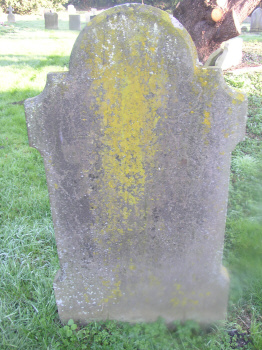 IN 
REMEMBRANCE
OF SARAH NICE
DIED AUGUST 15TH 1904
AGED 76 YEARS

JOSIAH NICE
DIED JANUARY 16TH 1908
AGED 76 YEARS

ALSO
THOMAS NICE
DIED FEBRUARY 2ND 1886
AGED 77 YEARS